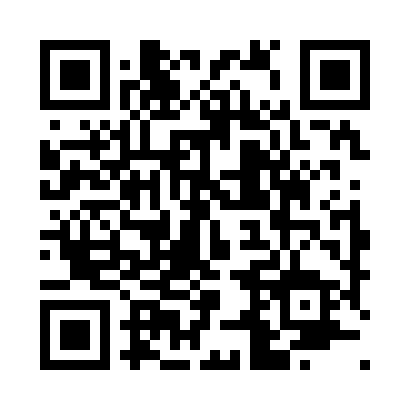 Prayer times for Llangendeirne, Pembrokeshire, UKMon 1 Jul 2024 - Wed 31 Jul 2024High Latitude Method: Angle Based RulePrayer Calculation Method: Islamic Society of North AmericaAsar Calculation Method: HanafiPrayer times provided by https://www.salahtimes.comDateDayFajrSunriseDhuhrAsrMaghribIsha1Mon3:125:031:216:589:3911:302Tue3:125:041:216:589:3811:303Wed3:135:041:216:589:3811:304Thu3:135:051:226:579:3811:295Fri3:145:061:226:579:3711:296Sat3:145:071:226:579:3611:297Sun3:155:081:226:579:3611:298Mon3:155:091:226:569:3511:299Tue3:165:101:226:569:3411:2810Wed3:175:111:226:569:3411:2811Thu3:175:121:236:559:3311:2812Fri3:185:131:236:559:3211:2713Sat3:185:141:236:559:3111:2714Sun3:195:151:236:549:3011:2615Mon3:205:171:236:549:2911:2616Tue3:205:181:236:539:2811:2517Wed3:215:191:236:529:2711:2518Thu3:225:201:236:529:2611:2419Fri3:225:221:236:519:2411:2420Sat3:235:231:236:519:2311:2321Sun3:245:241:236:509:2211:2322Mon3:245:261:246:499:2111:2223Tue3:255:271:246:489:1911:2124Wed3:265:291:246:489:1811:2125Thu3:275:301:246:479:1611:2026Fri3:275:311:246:469:1511:1927Sat3:285:331:246:459:1311:1828Sun3:295:341:246:449:1211:1829Mon3:295:361:236:439:1011:1730Tue3:305:371:236:429:0911:1631Wed3:315:391:236:419:0711:15